<p style="text-align: center;"><img src="http://www.lehmo.net/FH/Permanent_/KW%20Glee%20Logo%20in%203D%20small.jpg" alt="" width="625" height=" " /></p><h1 style="text-align: center;">Follow Us! @KW_Glee and <a href="http://www.facebook.com/kwglee">facebook.com/kwglee</a></h1><hr /><h1><strong>KW Glee - a show choir in Canada!<br /></strong></h1><p>KW Glee is comprised of two outstanding show choirs that  perform  live in  the tri-cities area. One choir is made up of all-girls and the   other is  a mixed group. The concept was organized by musical director  Steve  Lehmann  and voice director Amanda Kind, who were inspired by the  hit  television  series, Glee. But this Kitchener-Waterloo group is  distinctly  different than the  televised show because it performs  without cuts, takes, splices,  voice-overs  or auto-tuning, and the cast  members don&rsquo;t earn Hollywood salaries.  KW Glee is built of young  people aged 14-23 whose enthusiasm for  song and  performance might  rival Rachel Berry&rsquo;s, but who pull it off with  considerably  more  swagger.</p><p>KW Glee has performed for many thousands of people in many fantastic  venues.&nbsp; They have performed at the Centre in the Square, the Conrad  Centre, The Museum, the Queen Elizabeth Theatre in Toronto, Kitchener  City Hall, Waterloo Public Square, Fairview Mall (flashmob), and a  variety of other locations.</p><p>Original music is also a big part of KW Glee.&nbsp; There are two singles  written for and recorded by the group which are available on iTunes and  all other major online retailers with proceeds going to support local  charities.</p><p>For more information about KW Glee, please contact <a href="mailto:stevelehmann@gmail.com">Steve Lehmann</a> or call (519) 505-4947.</p><p>&nbsp;</p><hr /><h2><strong>SCHOOL SHOW</strong></h2><p><strong>KW Glee is offering a performance at 10:30 am on Friday, December  9th at Waterloo Mennonite Brethren church on Lexington road in Waterloo,  suitable for school trips.&nbsp; Please contact </strong> <a href="mailto:stevelehmann@gmail.com">Steve Lehmann</a> or call (519) 505-4947 for more information.</p><hr /><h2><strong>CHARITIES <br /></strong></h2><p>KW Glee is proud to support <a href="http://www.bbbswr.org/en/Home/default.aspx">Big Brothers Big Sisters of Waterloo Region</a>.&nbsp;  Our first original song "It's a New Year" is now available on iTunes  and most other major online retailers.&nbsp; Purchases of this song support  Big Brothers Big Sisters of Waterloo Region!</p><p>Our new original song "Brighter Than The Sun" is available on iTunes and proceeds will go to support <a href="http://www.kidsability.ca/">KidsAbility</a> in Waterloo!</p><hr /><h2><strong>AUDITIONS</strong></h2><p>Auditions for KW Glee are now complete!&nbsp; Please check back for information about our January session!</p><p><strong> </strong></p><hr /><p><strong> </strong></p><h2><strong>REHEARSALS / COMMITMENT<br /></strong></h2><p>For Glee Girls and Glee Mixed, rehearsals take place on Saturday  mornings from 9:30am - 11:30am for Glee Girls, or 11:30am - 1:30pm for  Glee Mixed. Please arrange to keep the entire 9:30am - 1:30pm time slot  free, as often both choirs will be combined for the full rehearsal  time.&nbsp; Choreography rehearsals are Monday nights from 7:00 - 10:00 pm.&nbsp;  Please be available for every Monday, but be aware that not everyone  will be called each week.</p><p>KW Glee Jr. rehearsals will be from 2-4pm on Saturdays only, and will include music and choreography during that time.</p><p>Rehearsals are held in the dance studio of Renaissance School of the Arts.</p><p><span style="text-decoration: underline;"><strong>Saturday rehearsal dates for Glee Girls, Glee Mixed, and Glee Jr.:</strong></span></p><p>September 24th<br />October 1st, 15th, 22nd, 29th<br />November 5th, 12th, 19th, 26th<br />December 3rd</p><p><span style="text-decoration: underline;"><strong>Monday Choreography dates for Glee Girls and Glee Mixed:</strong></span><br /><br />September 26th<br />October 3rd, 17th, 24th, 31st<br />November 7th, 14th, 21st, 28th<br />December 5th<br /><br /><br /><strong><span style="text-decoration: underline;">Concert Dates:</span></strong></p><p>Rehearsal December 8th from 5:30 - 9:30 pm, shows December 9th  (school show at 10:30 am, and evening show at 7:00 pm) &amp; 10th (2:00  pm).&nbsp; Cast party will most likely be December 10th in the evening.</p><p>The concerts will be held at Waterloo Mennonite Brethren church on Lexington Road in Waterloo.<br /><br />Pamper Me Senseless Gala on November 13th.</p><p>&nbsp;</p><p>Other performances may be booked, and additional rehearsals may be  called.&nbsp; Given the tight schedule, missing more than 3 rehearsals may  result in removal from the group.</p><p>&nbsp;</p><p><strong> </strong></p><hr /><p><strong> </strong></p><h2><strong>FEES</strong></h2><p>$275 per performer for KW Glee, and $200 for KW Glee Jr., plus hoodie.</p><p>Please plan ahead for tickets - we often perform at shows other than  our main concert, and it's great to have family support of these shows  as well.&nbsp; We work hard to keep the cost of tickets very low for our  shows.</p><p>&nbsp;</p><p><strong> </strong></p><hr /><p><strong> </strong></p><h2><strong>DIRECTORS</strong></h2><p><strong>Steve Lehmann, Musical Director</strong></p><p>A versatile musician who performs, directs, produces, composes and arranges music for a variety of <br />projects&nbsp; in a range of styles, Steve Lehmann founded Renaissance School of the Arts in 1993, while <br />completing his degree in Music Composition at Wilfrid Laurier University.&nbsp; Over 20 years of professional <br />experience has put him in front of President Bill Clinton and on stage with Haydain Neale from Jacksoul, <br />the KW Symphony and Juno-nominated bagpiper Rob Crabtree. Notably, Steve has worked with Olympic <br />gold medalists Tessa Virtue and Scott Moir, CollegeHumor.com and Saturday Morning Breakfast Cereal. <br />His portfolio includes work as varied as video games and feature films, and he currently produces music<br />for the Cyanide &amp; Happiness animated short films - online his music is approaching 80 million views.&nbsp; <br />Steve has been teaching music passionately for over 25 years and as a proponent of children&rsquo;s musical <br />education, he helps elementary schools produce musicals and he works with youth in local theatre <br />companies. He has worked on over 30 musicals in varying capacities from performing as a member of <br />the pit band to acting as musical director. (However, although he is a real character, he has never <br />performed on-stage as a cast member.)&nbsp; A native of Waterloo, Steve currently resides in St. Jacobs, Ontario,<br />&nbsp;with the love of his life, Angela, and their four beautiful children, Madeline, Fiona, Avery and Isaac.</p><p><strong>Amanda Kind, Vocal Director<br /><br /></strong>Originally from White Rock, BC, Amanda is a versatile singer having performed in various musicals, operas, <br />and choral works as well as in jazz and pop rock concerts. A sought after voice coach, Amanda shares her <br />passion for music with aspiring solo artists and bands in her private voice studio at Renaissance School of <br />the Arts. She especially enjoys working with young people and is thrilled to be the co-director of KW Glee. <br />Amanda has been a featured artist and back up vocalist on various recordings and is set to release a pop <br />rock album &ldquo;Hello Heartache&rdquo; this summer. Amanda discovered her passion for theatre at age 7 when she <br />made her stage debut as Cindy Lou Who in The Grinch Who Stole Christmas. Select theatre credits: Annie, <br />Little Shop of Horrors, I Love You, You&rsquo;re Perfect, Now Change, Master Class, Jump Jive &amp; Wail, Bye Bye <br />Birdie, Grease, Footloose, Kiss Me, Kate and more. Select classical credits: Faur&eacute; Requiem (Soprano soloist), <br />Bach Magnificat (Soprano soloist), Handel&rsquo;s Messiah (Soprano soloist), La Traviata, The Marriage of Figaro, <br />Menotti&rsquo;s The Telephone and more.&nbsp; Recipient of Rogers Television Woman of the Year Award for Arts &amp; <br />Culture (2008), KW Arts Award (2008), Alan Lund Award (2007). Amanda was recently named one of <br />Waterloo Region&rsquo;s Top 40 Under 40.</p><p><strong>Sarrah Scott, Choreographer<br /><br /></strong>Sarrah is thrilled to be choreographer with KW Glee. Nothing makes her happier than working with <br />such gifted and courageous teens - and this group is filled with them! She has over 25 years of experience<br />as a student, teacher and choreographer - so it's easy to say dancing is a significant a part of her life. <br />She's also very well acquainted with being on stage as she performs regularly with local theatre groups.<br />Recent choreo credits include KW Glee (Spring 2010/Fall 2010), 13 (KWMP), and Blood Brothers (RCMPI). <br />Recent theatre credit include Footloose (Ethel, KWMP), I Love You Because (Diana, KWMP), West Side <br />Story (Anita, RCMPI).</p><p><strong>Eric Da Costa, Vocal Coach for KW Glee, Vocal Director for KW Glee Jr.</strong><br /><br />Eric Da Costa is a recent graduate of the American Musical and Dramatic Academy, in which he studied voice, <br />acting, dance and musical theatre in New York City and Los Angeles. He began music and acting at a young <br />age and has pursued both since then, while also taking part in numerous productions over the years. Some <br />of his roles include: Ren in Footloose (KWMP), Austin in I Love You Because (KWMP), Anthony in Sweeney <br />Todd (JM Drama), and Marius in Les Mis&eacute;rables (WCDSB).&nbsp;</p><p><strong>Amy Sproule, Choreographer for KW Glee Jr.</strong></p><p>&nbsp;</p><hr /><h2><strong>Are you a Gleek? Become a Fan!</strong></h2><p>"Like" us on <a href="http://www.facebook.com/kwglee">Facebook</a> and follow us on twitter @KW_Glee to receive regular Glee updates.</p><p>We have been receiving some very favourable press! Read the recent article in <a href="http://news.therecord.com/arts/article/696801">The Waterloo Region Record</a>, the Constoga College paper, the <a href="http://blogs1.conestogac.on.ca/spoke/2010/11/kitcheners_own_glee_club.php">Spoke</a>, CKWR, CHYM, Kool FM, Rogers Daytime, Grand Magazine, and many others!</p><p>KW Glee has been featured in a book about the TV series Glee!&nbsp; It's available for purchase at <a href="http://www.amazon.ca/gp/product/1550229389/">amazon.ca</a></p><hr /><h1><strong>Show Choir Canada</strong></h1><p>KW Glee is proud to support the efforts of&nbsp; <span style="font-size: 14px; font-weight: bold;">Show Choir Canada</span>. For more information, please visit their website <a rel="external" href="http://showchoircanada.com/" target="_blank">here.</a></p>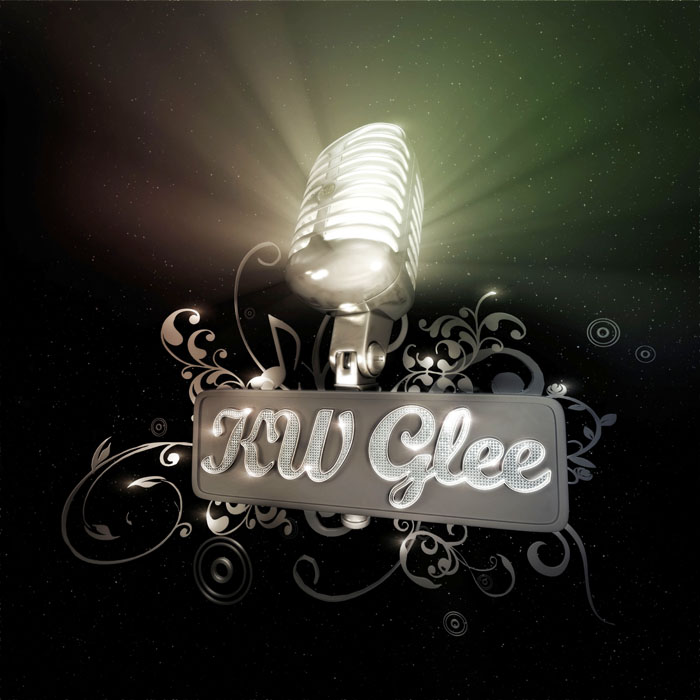 Follow Us! @KW_Glee and facebook.com/kwgleeKW Glee - a show choir in Canada!KW Glee is comprised of two outstanding show choirs that perform live in the tri-cities area. One choir is made up of all-girls and the other is a mixed group. The concept was organized by musical director Steve Lehmann and voice director Amanda Kind, who were inspired by the hit television series, Glee. But this Kitchener-Waterloo group is distinctly different than the televised show because it performs without cuts, takes, splices, voice-overs or auto-tuning, and the cast members don’t earn Hollywood salaries. KW Glee is built of young people aged 14-23 whose enthusiasm for song and performance might rival Rachel Berry’s, but who pull it off with considerably more swagger.KW Glee has performed for many thousands of people in many fantastic venues.  They have performed at the Centre in the Square, the Conrad Centre, The Museum, the Queen Elizabeth Theatre in Toronto, Kitchener City Hall, Waterloo Public Square, Fairview Mall (flashmob), and a variety of other locations.Original music is also a big part of KW Glee.  There are two singles written for and recorded by the group which are available on iTunes and all other major online retailers with proceeds going to support local charities.For more information about KW Glee, please contact Steve Lehmann or call (519) 505-4947.SCHOOL SHOWKW Glee is offering a performance at 10:30 am on Friday, December 9th at Waterloo Mennonite Brethren church on Lexington road in Waterloo, suitable for school trips.  Please contact Steve Lehmann or call (519) 505-4947 for more information.CHARITIES KW Glee is proud to support Big Brothers Big Sisters of Waterloo Region.  Our first original song "It's a New Year" is now available on iTunes and most other major online retailers.  Purchases of this song support Big Brothers Big Sisters of Waterloo Region!Our new original song "Brighter Than The Sun" is available on iTunes and proceeds will go to support KidsAbility in Waterloo!AUDITIONSAuditions for KW Glee are now complete!  Please check back for information about our January session!REHEARSALS / COMMITMENTFor Glee Girls and Glee Mixed, rehearsals take place on Saturday mornings from 9:30am - 11:30am for Glee Girls, or 11:30am - 1:30pm for Glee Mixed. Please arrange to keep the entire 9:30am - 1:30pm time slot free, as often both choirs will be combined for the full rehearsal time.  Choreography rehearsals are Monday nights from 7:00 - 10:00 pm.  Please be available for every Monday, but be aware that not everyone will be called each week.KW Glee Jr. rehearsals will be from 2-4pm on Saturdays only, and will include music and choreography during that time.Rehearsals are held in the dance studio of Renaissance School of the Arts.Saturday rehearsal dates for Glee Girls, Glee Mixed, and Glee Jr.:September 24th
October 1st, 15th, 22nd, 29th
November 5th, 12th, 19th, 26th
December 3rdMonday Choreography dates for Glee Girls and Glee Mixed:

September 26th
October 3rd, 17th, 24th, 31st
November 7th, 14th, 21st, 28th
December 5th


Concert Dates:Rehearsal December 8th from 5:30 - 9:30 pm, shows December 9th (school show at 10:30 am, and evening show at 7:00 pm) & 10th (2:00 pm).  Cast party will most likely be December 10th in the evening.The concerts will be held at Waterloo Mennonite Brethren church on Lexington Road in Waterloo.

Pamper Me Senseless Gala on November 13th.Other performances may be booked, and additional rehearsals may be called.  Given the tight schedule, missing more than 3 rehearsals may result in removal from the group.FEES$275 per performer for KW Glee, and $200 for KW Glee Jr., plus hoodie.Please plan ahead for tickets - we often perform at shows other than our main concert, and it's great to have family support of these shows as well.  We work hard to keep the cost of tickets very low for our shows.DIRECTORSSteve Lehmann, Musical DirectorA versatile musician who performs, directs, produces, composes and arranges music for a variety of 
projects  in a range of styles, Steve Lehmann founded Renaissance School of the Arts in 1993, while 
completing his degree in Music Composition at Wilfrid Laurier University.  Over 20 years of professional 
experience has put him in front of President Bill Clinton and on stage with Haydain Neale from Jacksoul, 
the KW Symphony and Juno-nominated bagpiper Rob Crabtree. Notably, Steve has worked with Olympic 
gold medalists Tessa Virtue and Scott Moir, CollegeHumor.com and Saturday Morning Breakfast Cereal. 
His portfolio includes work as varied as video games and feature films, and he currently produces music
for the Cyanide & Happiness animated short films - online his music is approaching 80 million views.  
Steve has been teaching music passionately for over 25 years and as a proponent of children’s musical 
education, he helps elementary schools produce musicals and he works with youth in local theatre 
companies. He has worked on over 30 musicals in varying capacities from performing as a member of 
the pit band to acting as musical director. (However, although he is a real character, he has never 
performed on-stage as a cast member.)  A native of Waterloo, Steve currently resides in St. Jacobs, Ontario,
 with the love of his life, Angela, and their four beautiful children, Madeline, Fiona, Avery and Isaac.Amanda Kind, Vocal Director

Originally from White Rock, BC, Amanda is a versatile singer having performed in various musicals, operas, 
and choral works as well as in jazz and pop rock concerts. A sought after voice coach, Amanda shares her 
passion for music with aspiring solo artists and bands in her private voice studio at Renaissance School of 
the Arts. She especially enjoys working with young people and is thrilled to be the co-director of KW Glee. 
Amanda has been a featured artist and back up vocalist on various recordings and is set to release a pop 
rock album “Hello Heartache” this summer. Amanda discovered her passion for theatre at age 7 when she 
made her stage debut as Cindy Lou Who in The Grinch Who Stole Christmas. Select theatre credits: Annie, 
Little Shop of Horrors, I Love You, You’re Perfect, Now Change, Master Class, Jump Jive & Wail, Bye Bye 
Birdie, Grease, Footloose, Kiss Me, Kate and more. Select classical credits: Fauré Requiem (Soprano soloist), 
Bach Magnificat (Soprano soloist), Handel’s Messiah (Soprano soloist), La Traviata, The Marriage of Figaro, 
Menotti’s The Telephone and more.  Recipient of Rogers Television Woman of the Year Award for Arts & 
Culture (2008), KW Arts Award (2008), Alan Lund Award (2007). Amanda was recently named one of 
Waterloo Region’s Top 40 Under 40.Sarrah Scott, Choreographer

Sarrah is thrilled to be choreographer with KW Glee. Nothing makes her happier than working with 
such gifted and courageous teens - and this group is filled with them! She has over 25 years of experience
as a student, teacher and choreographer - so it's easy to say dancing is a significant a part of her life. 
She's also very well acquainted with being on stage as she performs regularly with local theatre groups.
Recent choreo credits include KW Glee (Spring 2010/Fall 2010), 13 (KWMP), and Blood Brothers (RCMPI). 
Recent theatre credit include Footloose (Ethel, KWMP), I Love You Because (Diana, KWMP), West Side 
Story (Anita, RCMPI).Eric Da Costa, Vocal Coach for KW Glee, Vocal Director for KW Glee Jr.

Eric Da Costa is a recent graduate of the American Musical and Dramatic Academy, in which he studied voice, 
acting, dance and musical theatre in New York City and Los Angeles. He began music and acting at a young 
age and has pursued both since then, while also taking part in numerous productions over the years. Some 
of his roles include: Ren in Footloose (KWMP), Austin in I Love You Because (KWMP), Anthony in Sweeney 
Todd (JM Drama), and Marius in Les Misérables (WCDSB). Amy Sproule, Choreographer for KW Glee Jr.Are you a Gleek? Become a Fan!"Like" us on Facebook and follow us on twitter @KW_Glee to receive regular Glee updates.We have been receiving some very favourable press! Read the recent article in The Waterloo Region Record, the Constoga College paper, the Spoke, CKWR, CHYM, Kool FM, Rogers Daytime, Grand Magazine, and many others!KW Glee has been featured in a book about the TV series Glee!  It's available for purchase at amazon.caShow Choir CanadaKW Glee is proud to support the efforts of  Show Choir Canada. For more information, please visit their website here.